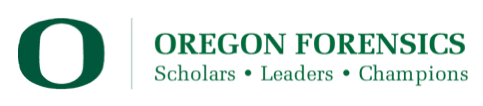 Camp Supplies Checklist_____ Towels_____ Washcloth_____ Shower ShoesToiletries:_____ Deodorant_____ Toothpaste/brush_____ Soap_____ Prescription MedicationsDebate Supplies:	_____ Pens	_____ Paper	_____ Laptop and charger (encouraged, not required)	_____ Clipboard and notepaper	_____ Timer_____ Clothing_____ Fan_____ Snacks_____ Blankets_____ Pillows_____ Athletic clothing and shoes_____ Laundry Bag and detergent